Общество с ограниченной ответственностью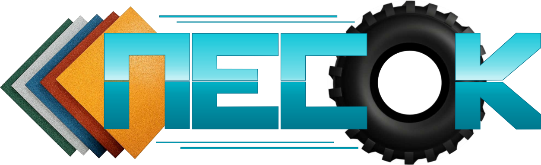 «ПЕСОК»ИНН: 9110017780 / КПП: 911001001ул. Ленина, 42/19, г. Евпатория, Республика Крым, Россия, 297407http://pesokltd.ru, e-mail: info@pesokltd.ruИНН: 9110017780КПП: 911001001ОГРН: 1169102066924ОКПО: 02040498Юридический адрес: 297407, Республика Крым, г. Евпатория, пр. Ленина, 42/19.р/счет 40702810642600100462в РНКБ Банк (ПАО) г. Симферополькор/счет 30101810335100000607БИК 043510607Генеральный директор - Ветоха Раиса МихайловнаОтдел договоров:тел.	 +7 (978) 063-41-10 Владислав	 +7 (978) 775-85-09 Петрe-mail: 	info@pesokltd.ruсайт: 		http://pesokltd.ru